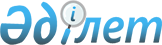 Об установлении на территории района Магжана Жумабаева дополнительного перечня лиц относящихся к целевым группам населения на 2009 год
					
			Утративший силу
			
			
		
					Постановление акимата района Магжана Жумабаева Северо-Казахстанской области от 14 апреля 2009 года N 89. Зарегистрировано Управлением юстиции района Магжана Жумабаева Северо-Казахстанской области 20 мая 2009 года N 13-9-92. Утратило силу в связи с истечением срока действия (письмо аппарата акима района Магжана Жумабаева Северо-Казахстанской области от 3 октября 2011 года N 02.06-05-05/843)

      Сноска. Утратило силу в связи с истечением срока действия (письмо аппарата акима района Магжана Жумабаева Северо-Казахстанской области от 03.10.2011 N 02.06-05-05/843)      В соответствии с подпунктом 13) пункта 1 статьи 31 Закона Республики Казахстан от 23 января 2001 года № 148 «О местном государственном управлении и самоуправлении в Республике Казахстан», пунктом 2 статьи 5 Закона Республики Казахстан от 23 января 2001 года № 149 «О занятости населения» акимат района ПОСТАНОВЛЯЕТ:



      1. Установить на территории района Магжана Жумабаева дополнительный перечень лиц, относящихся к целевым группам населения: 

      1) выпускники учебных заведений;

      2) лица, высвобождаемые с организаций;

      3) молодежь в возрасте до двадцати девяти лет.



      2. Государственному учреждению «Отдел занятости и социальных программ района Магжана Жумабаева» принять меры по обеспечению временной занятости и профессиональной подготовки лиц, относящихся к целевым группам населения, обеспечить содействие в трудоустройстве лиц, относящихся к целевым группам.



      3. Контроль за исполнением данного постановления возложить на заместителя акима района Мусакулову Ж.П.



      4. Настоящее постановление вводится в действие по истечении десяти календарных дней со дня его первого официального опубликования.      Аким района                                А. Сапаров
					© 2012. РГП на ПХВ «Институт законодательства и правовой информации Республики Казахстан» Министерства юстиции Республики Казахстан
				